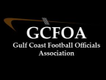 Spring Meeting #2 5.18.21Ron called the meeting to order at 7:01pmPresident Report – Ron welcomed new membersNo old businessVice president Report – Ron C stated that he had met with the education committee and that there would be new member (less than 3 years in our association) training meetings prior to the first 4 fall meetings. There also would be test meetings scheduledTreasurer Report – Jeff was not present; Ron E told the membership that the account balance was unchanged. He explained the dues rising to $50 was due to the loss of income from the Sarasota and Manatee County schools not willing to pay the assigning and administrative fees due to the per game increase we received last year. Also, the dues increase was to offset the paid evaluators this year. It was noted that the evaluations will be blind evaluationsSecretary Report – Geoff passed out the attendance sheet. He spoke of getting your JLA cards updated if need be. Board will be sending out directions for those that are new to the process. Again, if it is your first time getting a card, the association will reimburse you for it.Booking Commissioner – Jason spoke to getting your fall blocks into Arbiter now. Download the free App.If you have previous experience from another state or association, make sure you take the time to get that transferred down to the FHSAA. It will help you become a rank 1 or 2 official and be eligible for Florida playoffs right awayIf you are not scheduled a game or a scrimmage this Friday the 21st you should be at Venice High School by 6pm in youth gear for the jamboree. The board would like to see our new members with experience on the field and a good way for all members to get some work inJason spoke to communication with in crews leading up to game night. There should be communication early in the week so everyone is aware of what the expectations are No new businessMotion to adjourn at 8:44pm by Lon S, seconded by Drew Myers 